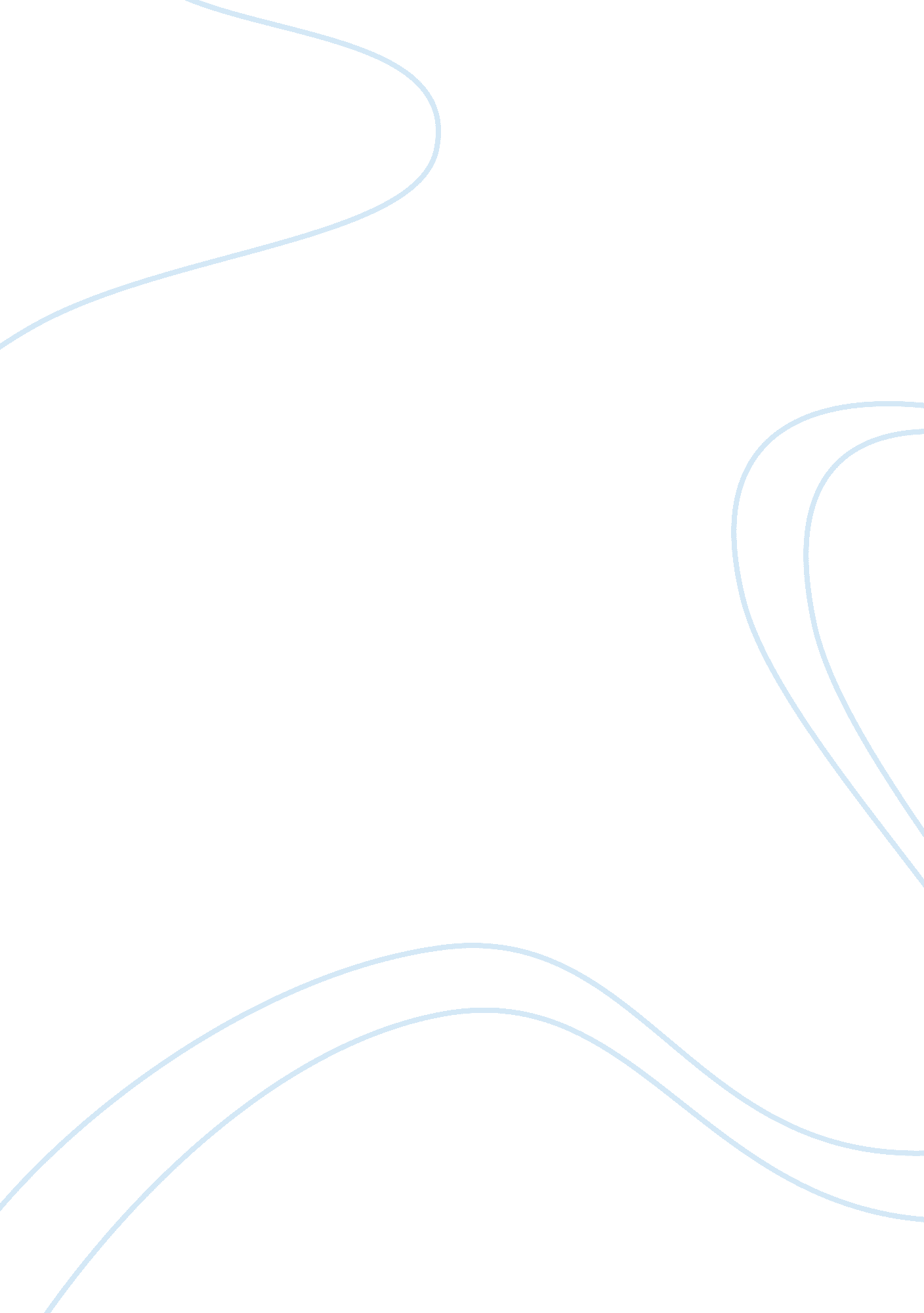 Analysis of you are what you eat filmFamily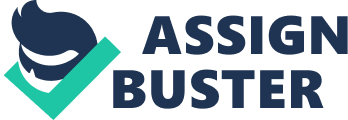 Question 1 
The film surprises since it brings about facts that most consumers have no idea about although, on the other hand, it inspires an individual into healthy consumption of food commodities. 
Question 2 
The statement concerning family farm and factory farming insinuates that normal farming is being taken over, by the controversial manipulation of animals and the environment, to produce surplus foods at lower prices for consumers (Alter 1). The trend can be overturned by encouraging family farming, which considered the natural technique of food making. In addition, the trend can also be overturned by introducing measures against factory farming, which has negative effects on health and the environment. 
Question 3 
I agree that contributes to overproduction since the prologue of certain techniques such as factory farming can substantially improve production through manipulation of the environment. Overproduction implies that additional characteristics have been introduced thus triggering huge productions. It is feasible to produce excess especially with the prologue of GMOs that bear exceptional attributes such as disease resistant and high yields. 
Question 4 
Drawbacks 
Cheap foods present inferior quality since they may contain numerous chemical addition and other harmful chemicals (Alter 1). 
Question 5 
Yes, because the food has been grown within a conventional manner without any harmful components that lead to health problems. 
Question 6 
Yes, because they have been grown using the most natural ways without chemicals that contribute to health problems. Paying more for a commodity that saves one from future problems cannot be much to ask. 
Question 7 
The presented facts imply the numerous health problems that the populace will face in the prospects since saturated fats and antibiotics in animal products are beyond the expected limits. 
Question 8 
Consumers have the responsibility of ensuring that the presented foods are within the recommended limits. 
Farmers have the responsibility of utilizing conventional methods of food production 
Policymakers ought to implement measures to that ensure consumers obtain healthy foods 
Food companies ought to utilize the right additives within the set limits to ensure the provision of quality food to consumers. 
Food retailer and health professional ought to supply the necessary information concerning the intake of certain foods and endorse healthy eating. 